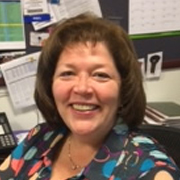 Laurie Lambert-Gaffney is the Vice-President of Staff Relations for The Cheesecake Factory Inc., having joined the company in 2012. Prior to joining The Cheesecake Factory, Ms. Lambert-Gaffney was the Senior Director of Human Resources for 7-Eleven, Inc., before that, she was Vice President of Human Resources at Circuit City Stores, Inc.She holds a Bachelor of Arts degree in Psychology from Georgian Court College, Lakewood, NJ.  Laurie is passionate about enabling college interns to learn solid Human Resources job skills and spearheads the intern program at The Cheesecake Factory, Inc.